ΔΙΕΥΘΥΝΣΗ ΔΕΥΤΕΡΟΒΑΘΜΙΑΣ ΕΚΠΑΙΔΕΥΣΗΣ 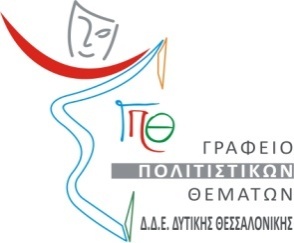 ΔΥΤΙΚΗΣ ΘΕΣΣΑΛΟΝΙΚΗΣΤΜΗΜΑ ΠΟΛΙΤΙΣΤΙΚΩΝ ΘΕΜΑΤΩΝ 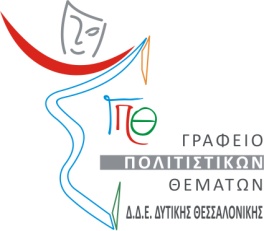 Η Μ Ε Ρ Ι Δ Α       «Κινηματογραφική και Κινηματογραφημένη Θεσσαλονίκη»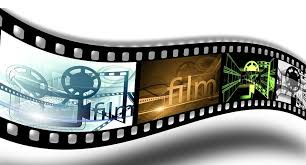 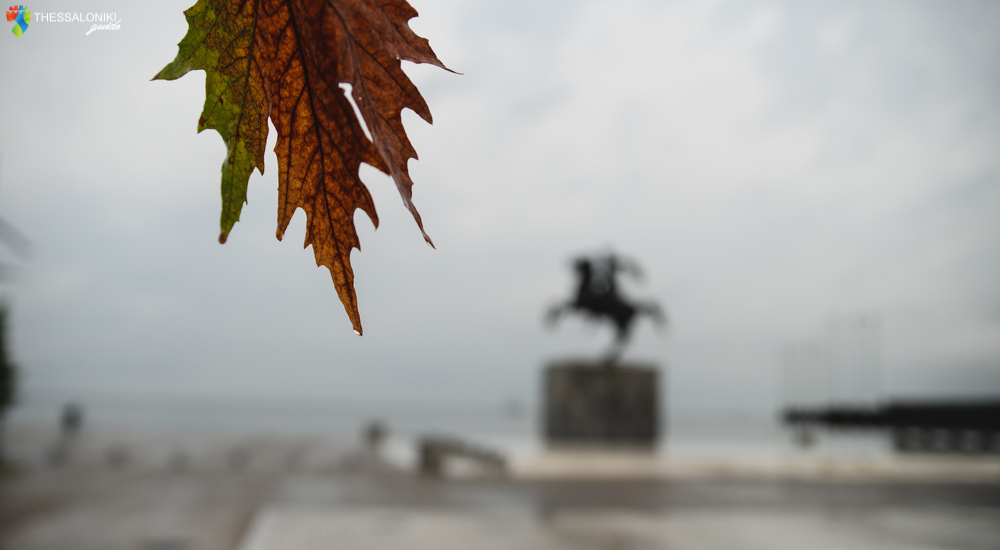 Σάββατο  2  Δεκεμβρίου  2017ώρα 10:00 – 14:00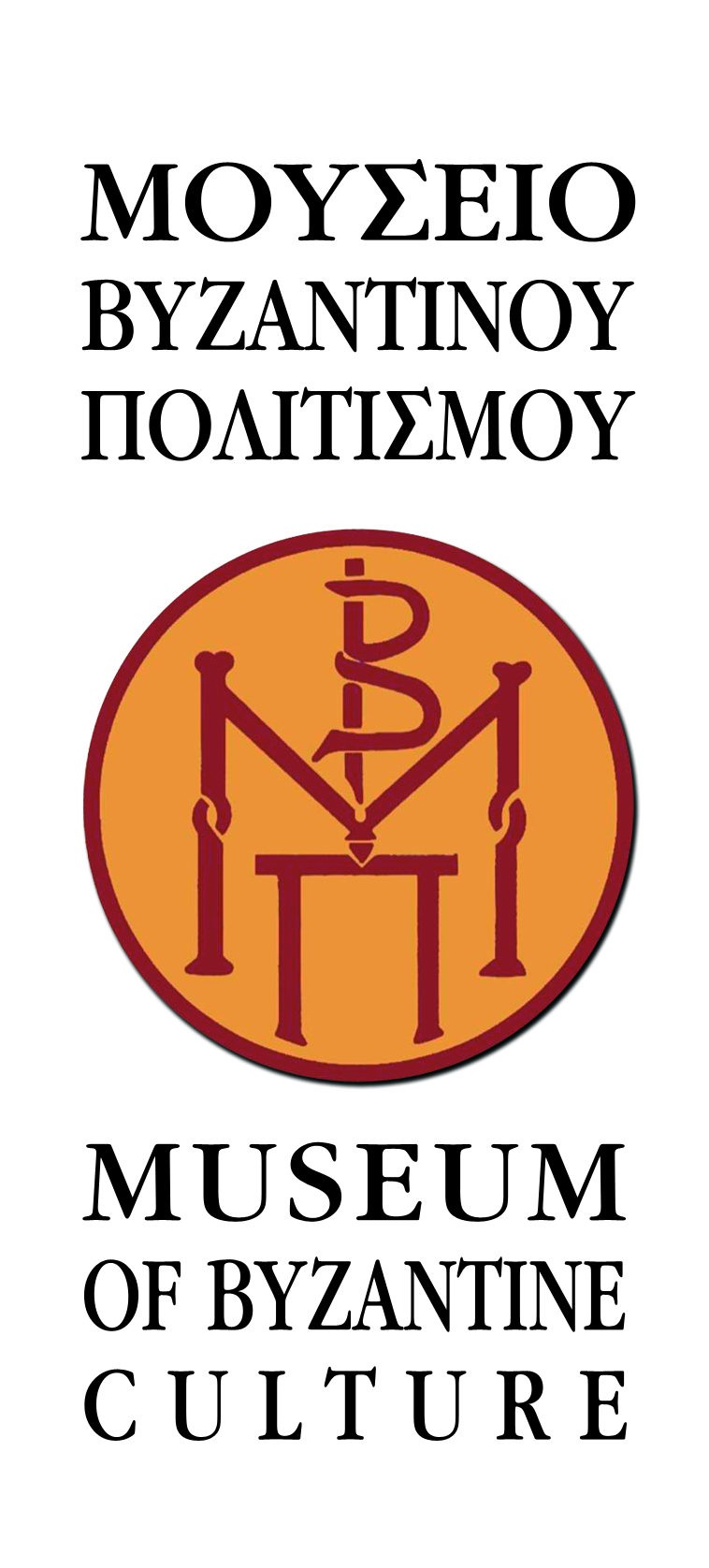  Χορηγός και Υποστηρικτής